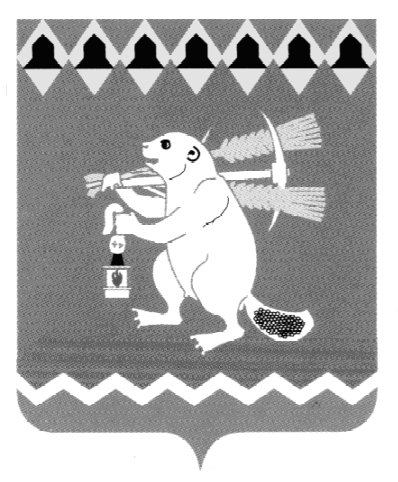 Администрация Артемовского городского округа ПОСТАНОВЛЕНИЕот _________                                                                                                    №____О внесении изменений в муниципальную программу «Управление муниципальным имуществом и земельными ресурсами Артемовского городского округа на 2015-2020 годы» 	В соответствии со статьей 179 Бюджетного кодекса Российской Федерации, Федеральным законом от 06 октября 2003 года № 131-ФЗ «Об общих принципах организации местного самоуправления в Российской Федерации», решением Думы Артемовского городского округа от 30.11.2017  № 280 «Об утверждении бюджета Артемовского городского округа на 2018 год и плановый период 2019 и 2020 годов», (с изменениями, внесенными решениями Думы Артемовского городского округа от 29.03.2018 № 319, от 28.06.2018 № 369), руководствуясь статьями 30, 31 Устава Артемовского городского округа,ПОСТАНОВЛЯЮ:1. Внести в муниципальную программу «Управление муниципальным имуществом и земельными ресурсами Артемовского городского округа на  2015-2020 годы», утвержденную постановлением Администрации Артемовского городского округа от 29.08.2014 № 1194-ПА (с изменениями, внесенными постановлениями Администрации Артемовского городского округа от 26.02.2015 № 279-ПА, от  08.05.2015 № 629-ПА, от 07.08.2015 № 1090-ПА, от 07.10.2015    № 1338-ПА, от 18.12.2015  № 1649-ПА, от 29.02.2016 № 215-ПА, от 06.05.2016  № 495-ПА, от 15.07.2016 № 803-ПА, от 12.09.2016 № 1026-ПА, от 11.10.2016      № 1143-ПА, от 09.12.2016 № 1397-ПА, от 11.01.2017 № 3-ПА, от 23.03.2017       № 349-ПА, от 14.04.2017 № 450-ПА, от 19.07.2017 № 829-ПА, от 25.09.2017       № 1050-ПА, от 11.12.2017 № 1300-ПА, от 12.01.2018 № 9-ПА, от 22.01.2018       № 43-ПА, от 10.05.2018 № 452-ПА) (далее – муниципальная программа),  следующие изменения:1.1. в паспорте муниципальной программы раздел «Объемы финансирования муниципальной программы по годам реализации, тыс.рублей» изложить в следующей редакции:	1.2. В Приложении № 1 к муниципальной программе «Цели и задачи, целевые показатели реализации муниципальной программы» в графе 7 строки 3 число «5857006» заменить числом «5856136»;	1.3. Приложение № 2 к муниципальной программе «План мероприятий по выполнению муниципальной программы» изложить в следующей редакции (Приложение).	2. Постановление опубликовать в газете «Артемовский рабочий» и разместить на официальном сайте Артемовского городского округа в информационно-телекоммуникационной сети «Интернет».3.  Контроль за исполнением постановления оставляю за собой.Глава Артемовского городского  округа                                       А.В. СамочерновСОГЛАСОВАНИЕпостановления Администрации                                           Артемовского городского округа О внесении изменений в  муниципальную программу «Управление муниципальным имуществом и земельными ресурсами Артемовского городского округа на 2015-2020 годы»      Постановление разослать:Комитету по управлению муниципальным имуществом Артемовского городского округа, отделу экономики, инвестиций и развития Администрации Артемовского городского округа, Финансовому управлению Администрации Артемовского городского округа, Счетной палате Артемовского городского округаКоррупциогенные факторы отсутствуют  _____________________Белоусова Н.П.   Исполнитель: Белоусова Н.П., ведущий специалист Комитета по управлению   муниципальным имуществом Артемовского городского округа, тел.  2-40-28Объемы финансирования            муниципальной программы        по годам реализации, тыс. рублейВСЕГО: 188701,7 тыс.руб.в том числе: 2015 год –  28259,4 тыс.руб.2016 год –  45414,0 тыс.руб.2017 год  – 31653,7 тыс.руб.2018 год –  30729,4 тыс.руб.2019 год –  22120,1 тыс.руб.2020 год –  30525,1 тыс.руб.из них:областной бюджет - 13007,1 тыс.руб.2015 год –      603,5 тыс.руб.2016 год –  12403,6 тыс.руб.2017 год –         0,02018 год –         0,02019 год –         0,02020 год –         0,0     местный бюджет  - 175694,6 тыс.руб.2015 год –  27655,9 тыс.руб.2016 год –  33010,4 тыс.руб.2017 год –  31653,7 тыс.руб.2018 год –  30729,4 тыс.руб.2019 год –  22120,1 тыс.руб.2020 год –  30525,1 тыс.руб.ДолжностьФамилия  И.О. Сроки и результаты согласования Сроки и результаты согласования Сроки и результаты согласования ДолжностьФамилия  И.О. Дата поступления на согласование Дата согласо- вания Замечания  и подписьПервый заместитель главы АдминистрацииАртемовского городского округаН.А. ЧеремныхИ.о.заместителя главы                  Администрации  - начальникаФинансового управления  О.С. БаклановаЗаведующий  юридическим  отделом Администрации Артемовского городского округа Е.В. ПономареваПредседатель Комитета по управлению муниципальным имуществом Артемовского городского округа В.А. ЮсуповаЗаведующий отделом экономики, инвестиций и развития Администрации Артемовского городского округаО.С. КирилловаИ.о.заведующего отделом организации и обеспечения деятельности Администрации Артемовского городского округаА.П.Сабирова